BKA-IV.0521.54.2018.ŁRWg rozdzielnikaZAWIADOMIENIE O SPOSOBIE ZAŁATWIENIA PETYCJISzanowni Państwo,działając na podstawie art. 13 ust. 1 ustawy z dnia 11 lipca 2014 r. o petycjach, w odpowiedzi na Państwa petycję z 13 grudnia 2018 r. dotyczącą m.in. procedowanej ustawy o Polskiej Agencji Geologicznej (dalej: PAG) przedstawiam poniższe wyjaśnienia.Projekt ustawy o PAG znajduje się na zaawansowanym etapie prac legislacyjnych. 4 października 2018 r. dokument uzyskał rekomendację Stałego Komitetu RM, wcześniej 4 września 2018 r.  pozytywną rekomendację projektu ustawy przedstawiło Centrum Analiz Strategicznych, zgłaszając uwagi przede wszystkim w zakresie konieczności uzupełnienia oceny skutków regulacji. Projekt został rozpatrzony przez Komisję Prawniczą i w grudniu ubiegłego roku skierowany pod obrady Rady Ministrów. Za projekt jest odpowiedzialny Sekretarz Stanu w Ministerstwie Środowiska, Pan Mariusz Orion-Jędrysek.W związku ze złożonymi 17 stycznia 2019 r. do Centrum Analiz Strategicznych w KPRM przez stronę związkową uwagami do projektu ustawy o PAG, decyzja o dalszym sposobie procedowania ww. projektu ustawy o PAG uzależniona będzie od rekomendacji wydanych przez CAS po analizie zgłoszonych uwag. Należy podkreślić, że procedowany projekt ustawy o PAG, uzasadniony jest potrzebą powołania  podmiotu, który byłby wyposażony w odpowiednie kompetencje oraz środki finansowe do realizacji kompleksowej polityki państwa w zakresie geologii, rekultywacji oraz zagospodarowania terenów zdegradowanych lub zdewastowanych w wyniku robót geologicznych. Konieczne jest również wzmocnienie działań w zakresie rozpoznania geologicznego kraju i waloryzacji złóż kopalin, które obecnie pozostają niedostateczne.Sekretarz Stanu w Ministerstwie Środowiska, Główny Geolog Kraju, Pan Mariusz Orion Jędrysek, wykonuje zadania ze świadomością odpowiedzialności wynikającej z publicznego charakteru pełnionej służby. Zaproponowane w projekcie ustawy o PAG rozwiązania są m.in. odpowiedzią na problemy zidentyfikowane po kontrolach  m.in. Najwyższej Izby Kontroli, jak i audytów i kontroli zlecanych przez Ministra Środowiska.  Z poważaniemRozdzielnik:1. Organizacja Zakładowa Nr 6 NSZZ „Solidarność” Region Mazowsze w Państwowym Instytucie Geologicznym - Państwowym Instytucie Badawczym, ul. Rakowiecka 4, 00-975 Warszawa;2. Krajowy Związek Zawodowy Geologów Państwowego Instytutu Geologicznego - Państwowego Instytutu Badawczego, ul. Rakowiecka 4, 00-975 Warszawa;3. Związek Zawodowy Pracowników Państwowego Instytutu Geologicznego, ul. Rakowiecka 4,
00-975 Warszawa.Do wiadomości:Pan Marek Suski – Sekretarz Stanu, Kancelaria Prezesa Rady MinistrówMinister ŚrodowiskaHenryk KowalczykWarszawa, dnia     marca 2019 r.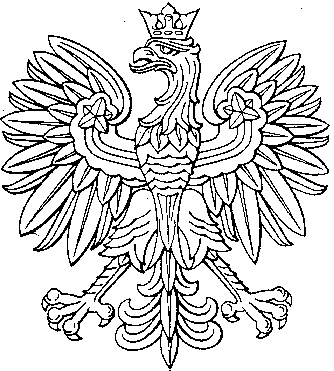 